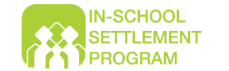 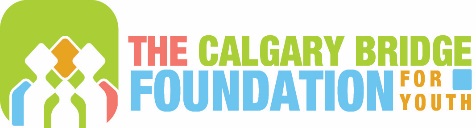 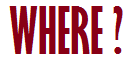 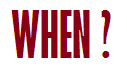 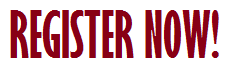 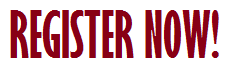 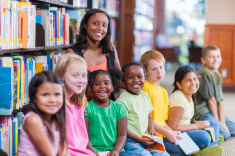 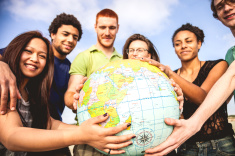 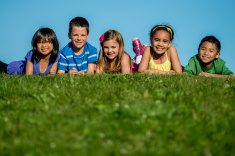 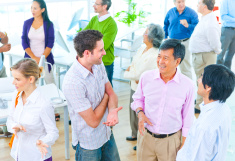 For more information, please visit www.cbfy.ca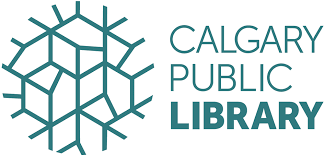 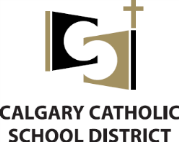 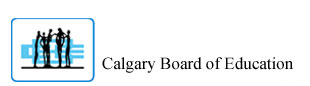 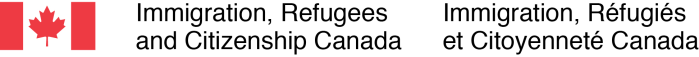 